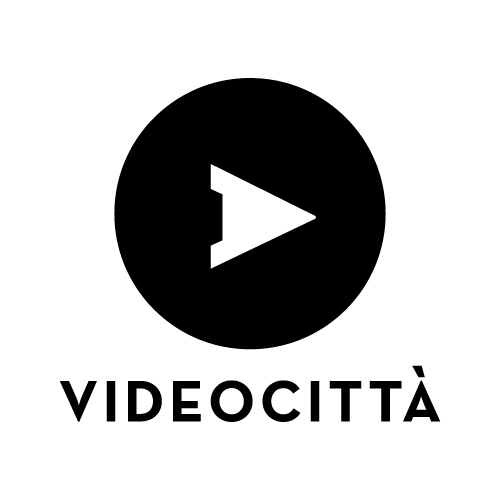 VIDEOCITTÀ 2021 DA MERCOLEDÌ 15 A DOMENICA 19 SETTEMBRE IL FESTIVAL DELLA VISIONE, DELL'AUDIOVISIVO E DELLA CONTAMINAZIONE TRA LE ARTI, TORNA AD ACCENDERE L’EUR. La quarta edizione di Videocittà, dedicata al tema PEOPLE AND PLANET, si colora di verde e si prepara a stupire il pubblico con un programma ricco di eventi inediti. Roma, 13 settembre 2021Da mercoledì 15 a domenica 19 settembre, Videocittà 2021 ritorna nel quartiere Eur di Roma per cinque giorni di musica, immagini, visioni, arte, video, talk ed emozioni che lasceranno il pubblico senza parole.Il Festival della Visione, ideato da Francesco Rutelli – Presidente ANICA – con la direzione artistica di Francesco Dobrovich, è organizzato con Eur Spa, con Eni Main Partner, con il contributo di Regione Lazio, Camera di Commercio di Roma e Unioncamere Lazio, in collaborazione con ANICA; con la Media Partner di Rai ed il patrocinio di SIAE.In linea con la tematica People and Planet, Videocittà 2021 si apre mercoledì 15 settembre, in Piazza Kennedy con l’imponente installazione Atlas Ocean Data dello studio OUCHHH di Istanbul, per riflettere sull’importanza del mare come origine e fonte di vita, indispensabile per la salute del pianeta e dei suoi abitanti. Lo stesso giorno, sulla terrazza del Palazzo dei Congressi, il maestro Gianluigi Toccafondo presenta il suo montaggio, sulla musica di Simeon Ten Holt, A partire dalla coda. La terrazza del Palazzo dei Congressi accoglierà la sezione di Videoarte curata da Damiana Leoni e Rä di Martino. Il 16 settembre, gli AES+F, grandi esponenti della videoarte mondiale, già animatori del padiglione russo alla 55esima Biennale d’Arte di Venezia, presenteranno Turandot 2070, in un riadattamento site specific concepito appositamente per valorizzare la location. Venerdì 17 settembre avrà luogo il talk NFT – NUOVE PROSPETTIVE DI ESPRESSIONE E DI MERCATO, organizzato da Artribune, che indagherà i molteplici aspetti della Crypto Arte, attraverso gli occhi di alcuni dei protagonisti del panorama italiano e internazionale. A seguire, la rassegna di Videoarte. Lo stesso giorno, alle 20.30, apre le porte il Giardino delle Cascate con la seconda edizione di “Animiamoci” presentata da Nicole Rossi, con la partecipazione di Christian De Vita. Nella stessa location, alle 23.00, inaugura la sessione RGB live con l’esibizione di KETAMA126 + LORENZA LIGUORI.Sabato 18 settembre spazio alla musica per immagini, con la performance di Francesca Michielin, a cura del collettivo OUCHHH. Non un semplice concerto ma un progetto di Intelligenza Artificiale, in cui l’artista si metterà emotivamente a nudo dando forma alle sue emozioni. Uno strumento creato appositamente tradurrà in immagini gli impulsi emotivi dell’artista, proiettandoli direttamente, in scala monumentale, sulla facciata del Palazzo dei Congressi. Seguirà la performance dello studio Nonotak, realizzata con il contributo della Fondazione Nuovi Mecenati, Fondazione franco-italiana di sostegno alla creazione contemporanea. Al Giardino delle Cascate, alle 23.00, proseguirà la sessione RGB live con la performance di Myss Keta + Lorenza Liguori. Il 19 settembre, l’edizione Estate di Videocittà 2021 termina con un ricchissimo gran finale. Al Giardino delle Cascate, alle 18.00, Videocittà presenta la seconda edizione di Awards, il premio italiano dedicato alle nuove frontiere dell’audiovisivo, punto di riferimento per i professionisti delle immagini in movimento. In chiusura degli Awards salirà sul palco Valerio Lundini per un RGB LIVE. Lo show sarà animato da contenuti video site specific curati da Lorenza Liguori.Direct 2 Brain presenterà: “OLTRE LA LINEA – Anime 4.0”, che indaga il delicato tema del challenge web estremo. L’evento ospiterà l’ultima tappa di presentazione del progetto transmediale “La Regina di Cuori”, una produzione One More Pictures, Direct2Brain con Rai Cinema, vincitore della terza edizione del contest "La realtà che non esiste", ideato da Manuela Cacciamani e realizzato da One More Pictures con Rai Cinema e un live show.Dopo la presentazione del cortometraggio lineare, lo scorso 2 settembre, come evento speciale alla 78 Mostra d'Arte Cinematografica di Venezia – lanciato in contemporanea su RaiPlay - e la pubblicazione della versione Social Movie diretta da Emalloru sui canali social di Vanity Fair, in occasione di Videocittà 2021 il progetto verrà presentato in due versioni inedite. La versione in VR360, diretta da Diego Capitani, proiettata all’interno di una sala appositamente allestita con visori VR, grazie alla APP di RAI CINEMA CHANNEL VR e la versione in video mapping narrativo, di dimensioni colossali, proiettato sul Palazzo dei Congressi per la regia di Carlo Alfano. Uno storytelling digitale che esploderà sul Palazzo dei Congressi, inondandolo di immagini, suoni e parole. All’evento saranno presenti gli attori: Beatrice Vendramin, Maria Sole Pollio, Cristiano Caccamo e Giuseppe Battiston, insieme allo special Ambassador di Direct 2 Brain, il campione del mondo Antonio Cabrini. Infine, Francesco Pannofino, AKA 7even e Aurora dei The Jackal saranno protagonisti di un grande live show. Il messaggio per i giovani fruitori del web è quello di non accettare le challenge estreme ma di utilizzare la rete per contribuire alla costruzione un futuro migliore. L’intero progetto è sponsorizzato da COTRIL.A seguire, sullo sfondo del Palazzo dei Congressi, in collaborazione con il Conservatorio Santa Cecilia, Videocittà dedica un tributo a John Williams, direttore d’orchestra, premio Oscar, nonché autore delle colonne sonore dei kolossal più impattanti degli ultimi 40 anni, dalla saga di Star Wars a Schindler's List, da Indiana Jones a E.T. l'extraterrestre, Lo squalo e Jurassic Park, fino a Harry Potter. Per regalare al pubblico, grazie ad un’orchestra di oltre 60 elementi, uno spettacolo mozzafiato di suoni, immagini e colori. Durante tutto il corso della manifestazione, il Giardino delle Cascate, con ingresso dalla Passeggiata del Giappone, si trasformerà in un grande villaggio, animato da proiezioni, talk, premiazioni, in cui si approfondiranno le ultime frontiere dell’audiovisivo. Un confronto aperto e costruttivo tra professionisti della filiera, talent e content creator per moltiplicare le occasioni di crescita e contaminazione tra le diverse discipline. In più, grazie alla collaborazione con Rai Cinema, nel Giardino delle Cascate, verrà inserita una sala VR con 10 visori e 10 postazioni, in cui il pubblico avrà la possibilità di vivere l’esperienza della realtà virtuale.Per tutti coloro che non sono in possesso di Green Pass o che comunque preferiscono vederla da casa, Videocittà 2021 vivrà anche online, sul canale Youtube di Videocittà con una programmazione che continuerà durante tutto il corso dell’anno.********Videocittà2021 è organizzato con Eur Spa, con Eni Main Partner, con il contributo di Regione Lazio, Camera di Commercio di Roma e Unioncamere Lazio, in collaborazione con ANICA, con la Media Partner di Rai ed il patrocinio di SIAE. Ideato da Francesco Rutelli, Presidente dell'ANICA (Associazione Nazionale Industrie Cinematografiche, Audiovisive e Digitali.) e diretto da Francesco Dobrovich, VIDEOCITTÀ, attraverso le molteplici discipline e le multiformi espressioni delle immagini in movimento, ha realizzato e promosso: Eventi tematici; Talk; Live Performance; Videomapping; Videoarte. https://www.videocitta.com/             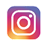 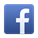  https://www.instagram.com/videocitta/       https://www.facebook.com/videocitta2020/        	                         